Benedek Memorial Library’s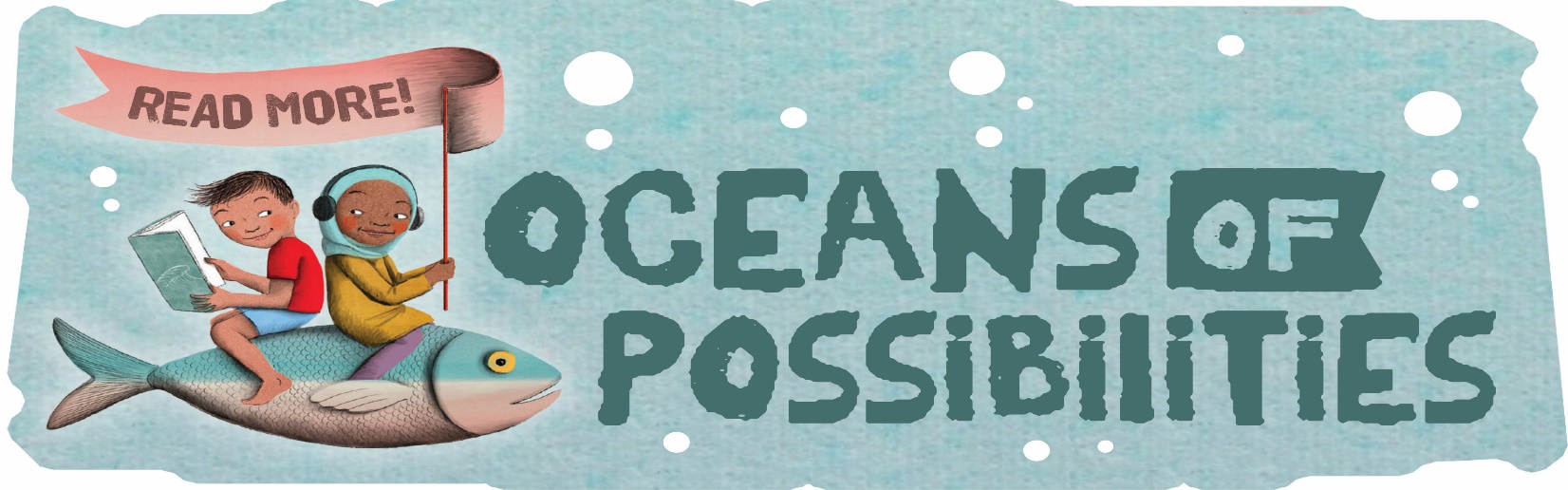 Summer Reading Plus 2022Juvenile RegistrationName: ____________________________________________________Address:  __________________________________________________Phone:  ___________________________________________________Age:  _____________________  Please circle:       Boy          GirlSchool:  _________________________ Grade in September:  _________Circle one:          Independent Reader           Family ReaderParent/Guardian: ____________________________________________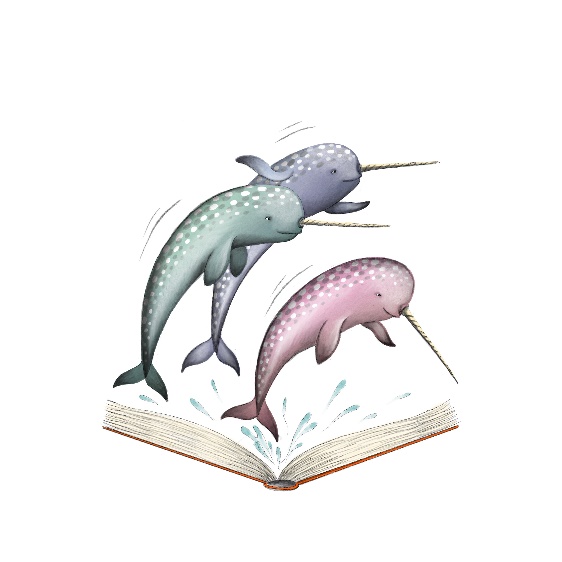 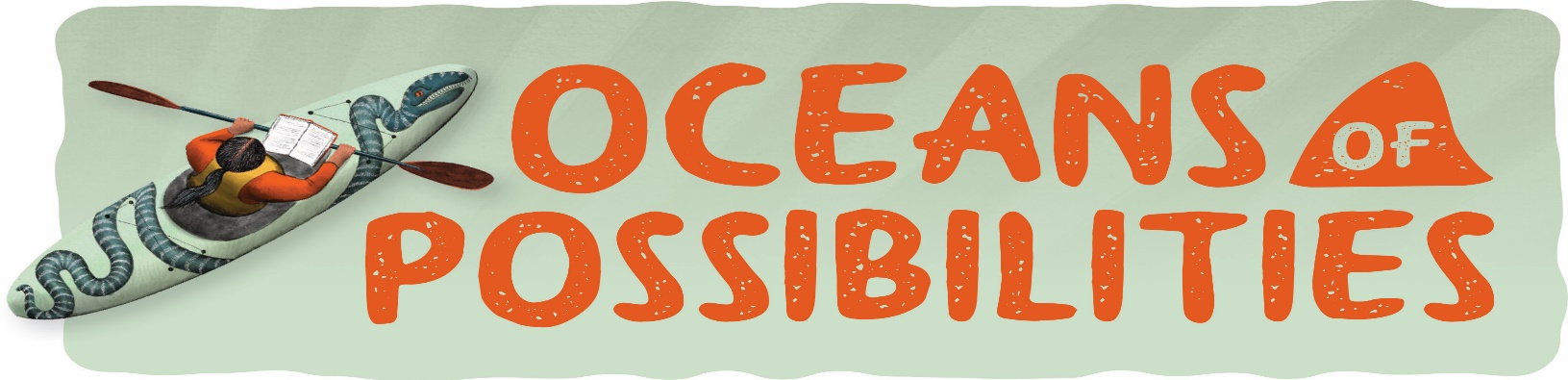 Benedek Memorial Library’sSummer Reading Plus 2022 Young Adult/Adult RegistrationName: ____________________________________________________Address:  __________________________________________________Phone:  ___________________________________________________Age:  _______________ Please circle:	Male		Female	Them	Young Adults:School:  _________________________ Grade in September:  _________Parent/Guardian _____________________________________________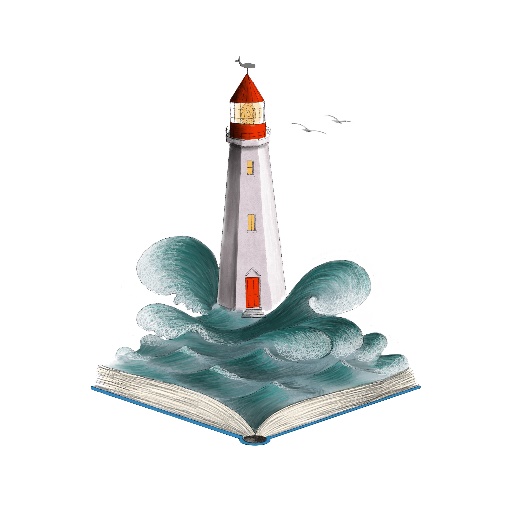 